令和５年度 介護支援専門員実務研修　見学実習アンケート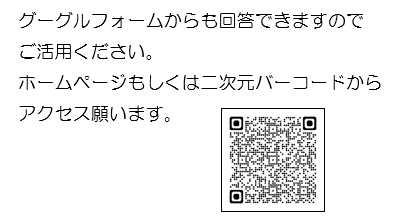 登録番号【　　　　　　　】事業所名　　　　　　　　　　　　　　　　　記入者名　　　　　　　　　　　　　　　　　１．実習生の指導をされた方の人数を教えてください。①主任介護支援専門員：　　　名　　②介護支援専門員：　　　名　　③その他（　　　　　　　　　　　　　　　　　　　 ）：　　　名　　　　総数：　　　　名２．実習生1人あたりの実習総延べ日数を教えてください。（実習生が複数の場合は、１人あたりの標準）　　１人あたり実習総延べ日数：　　　　　日３．実習プログラムを教えてください。（実習生が複数の場合は、１人あたりの標準的なプログラム）例）1日目：オリエンテーション　　　　　　9:00～10:00　　　　　　　　　　　　ケアマネジメントプロセスの説明10:00～12:00／13:00～15:00　　　　　　　　　　　　次回見学の説明・振り返り　　　15:00～16:00　　　　　　　　２日目：サービス担当者会議の見学　　　10:00～12:00　　　　　　　　　　　　モニタリング場面の見学　　　　13:00～15:00　　　　　　　　　　　　振り返り　　　　　　　　　　　15:00～16:00　　　　　　　　３日目：見学実習全体の振り返り・評価　10:00～12:00４．実習マニュアルはどのような物を使用されたか教えてください。（該当箇所に○印を付してください）　　①県社協作成の見学実習の手引き　【　　　　】②独自にマニュアルを作成　　　　【　　　　】　　③その他マニュアル等　　　　　　【　　　　】　　　　※具体的な内容、引用文献等（　　　　　　　　　　　　　　　　　　　　　　　　　　　　　）④使用していない　　　　　　　　【　　　　】５．実習の実施にあたって気付かれたことがありましたら、具体的にご記入ください。　　①研修実施機関（県社協）との調整に関して②実習生の調整、実習中の様子等に関して　　③ご利用者、ご家族、関係者・機関との調整に関して６．その他、実習に関して意見・感想がございましたらご記入ください。　　　　　　　　　　　　　　　　　※お忙しい中、アンケートのご協力ありがとうございました。　　　　　　　　　　　　　　　　　　　岡山県社会福祉協議会　福祉支援部　福祉人材支援班